California Girls LyricsTranslation in progress. Please wait...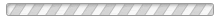 Well East coast girls are hip
I really dig those styles they wear
And the Southern girls with the way they talk
They knock me out when I'm down there

The Mid-West farmer's daughters really make you feel alright
And the Northern girls with the way they kiss
They keep their boyfriends warm at night

I wish they all could be California
I wish they all could be California
I wish they all could be California girls

The West coast has the sunshine
And the girls all get so tanned
I dig a french bikini on Hawaii island
Dolls by a palm tree in the sand

I been all around this great big world
And I I’ve seen all kinds of girls
Yeah, but I couldn't wait to get back in the states
Back to the cutest girls in the world

I wish they all could be California
I wish they all could be California
I wish they all could be California girls

I wish they all could be California
(Girls, girls, girls yeah I dig the)
I wish they all could be California
(Girls, girls, girls yeah I dig the)
I wish they all could be California
(Girls, girls, girls yeah I dig the)
I wish they all could be California
(Girls, girls, girls yeah I dig the)California Girls Songtext ÜbersetzungNun, die Eastcoast Mädels sind hip
Ich stehe auf den Style wie sie sich kleiden
Und die Mädels aus dem Süden, wie sie laufen
Sie machen mich total platt wenn ich da unten bin.Die Töchter der Farmer aus dem mittlerem Westen können dich wirklich verwöhnen.Und die Mädels aus dem Norden, wie sie küssen
Das hält ihre Freunde nachts warm.Ich wünschte sie könnten alle kalifornische
Ich wünschte sie könnten alle kalifornische
Ich wünschte sie könnten alle kalifornische Mädels sein.Die Westküste hat den Sonnenschein
Und die Mädels werden alle braun
Ich liebe französische Bikinis auf der Hawaii Insel
Puppen an Palmenstauden im Sand.Ich war überall auf der großen weiten Welt
Und habe alle Arten von Mädels gesehen
Yeah, aber ich konnte es nicht erwarten in die Staaten zurück zu kommen
Zurück zu den süßesten Girls der Welt.Ich wünschte sie könnten alle kalifornische
Ich wünschte sie könnten alle kalifornische
Ich wünschte sie könnten alle kalifornische Mädels sein.Ich wünschte sie könnten alle kalifornische
(Mädels, Mädels, Mädels yeah ich bagger sie an)
Ich wünschte sie könnten alle kalifornische
(Mädels, Mädels, Mädels yeah ich bagger sie an)
Ich wünschte sie könnten alle kalifornische
(Mädels, Mädels, Mädels yeah ich bagger sie an)
Ich wünschte sie könnten alle kalifornische
(Mädels, Mädels, Mädels yeah ich bagger sie an).